ZAMÓWIENIE NA ROLETY TKANINIOWE „IMPRESJA”; „RM 32 IMPRESJA”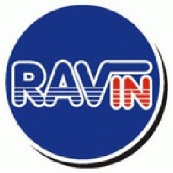 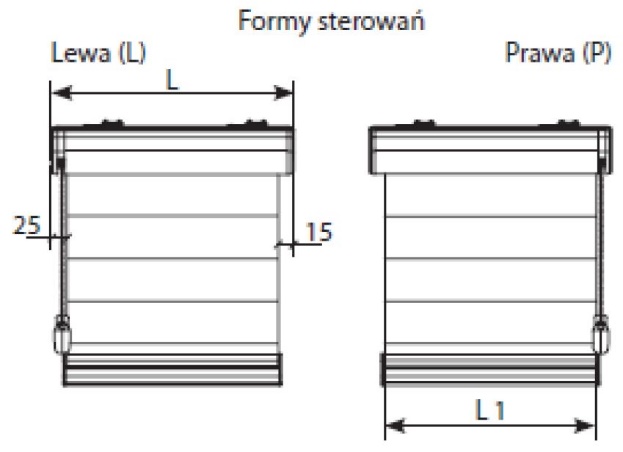 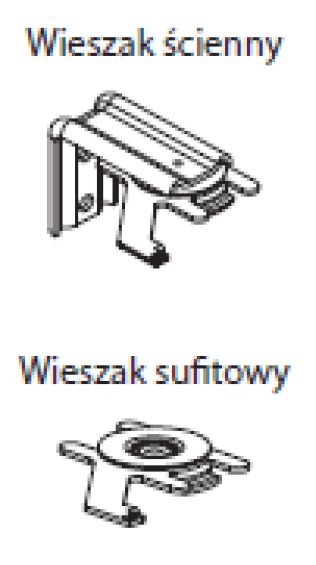 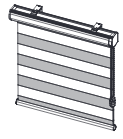 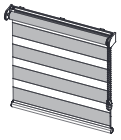 Zamawiający:	Nr zamówienia:	Data zamówienia:Termin realizacji:	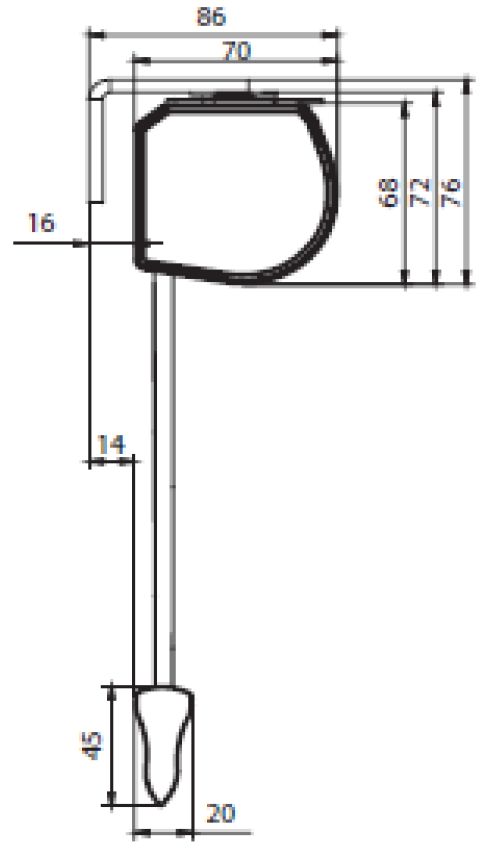 * W rubryce szerokości rolety zamawiający wypełnia tylko jedną kolumnę, w zależności od dokonanych pomiarów.    Różnica między szerokością całkowitą rolety i szerokością tkaniny wynosi 40 mm. (czytelny podpis zamawiającego)Nr paczkiSzerokość roletySzerokość roletyWysokość (mm)Ilość (szt.)Symbol tkaninySterowanie P/LTyp roletyTyp roletySposób mocowania (wieszak)Sposób mocowania (wieszak)KolormechanizmuKolormechanizmuKolormechanizmuKolormechanizmuKolormechanizmuUwagiNr paczkicałkowita (L*) (mm)samej tkaniny (L1*) (mm)Wysokość (mm)Ilość (szt.)Symbol tkaninySterowanie P/LIMPRESJA (w kasecie)RM 32 IMPRESJA (bez kasety)sufitścianabiałysilversilverczarnyczarnyUwagi122345677889999910